МИНИСТЕРСТВО ОБРАЗОВАНИЯ КРАСНОЯРСКОГО КРАЯКРАЕВОЕ ГОСУДАРСТВЕННОЕ БЮДЖЕТНОЕПРОФЕССИОНАЛЬНОЕ ОБРАЗОВАТЕЛЬНОЕ УЧРЕЖДЕНИЕ«НОРИЛЬСКИЙ ТЕХНИКУМ ПРОМЫШЛЕННЫХ ТЕХНОЛОГИЙИ СЕРВИСА»ПЕРЕЧЕНЬ ВОПРОСОВ И ЗАДАНИЙдля подготовки к дифференцированному зачетуОП.03 ЭлектротехникаСпециальность 23.02.03 Техническое обслуживание и ремонт автомобильного транспортагруппа ТОиРА-18-22019-2020 учебный годРазработчик: Король Татьяна Валентиновна2020Задание 1Вопросы для подготовки к сдаче дифференцированного зачета:Электричество и электрическое поле: Основные свойства и характеристики электрического поля. Электрическое напряжение. Взаимодействие электрических зарядов. Закон Кулона.  Классификация веществ по электропроводимости. Влияние электрического поля на проводники и диэлектрики. Краткие сведения об электромонтажных изделиях.Электрическая емкость. Конденсаторы: Устройство и принцип работы идеального конденсатора. Емкостные элементы. Методы проверки исправности, монтажа и ремонта конденсаторов. Способы соединения конденсаторов.Электрические цепи постоянного тока: Электрический ток. Разновидности электрического тока. Основные свойства и характеристики  электрического тока.  Классификация электрических цепей. Элементы электрической цепи постоянного тока. Электрическое сопротивление и ЭДС.  Закон Ома. Понятие о падении напряжения.Резисторы и резистивные элементы: Виды резисторов.  Резистивные элементы. Условные графические обозначения резисторов  на электрических схемах. Методы проверки исправности, монтажа и ремонта резисторов. Способы соединения резисторов.Электрические схемы: Основные топологические понятия электрических цепей.  Законы Кирхгофа. Классификация электрических схем. Правила чтения и составления электрических схем.Источники электрической энергии постоянного тока: Преобразование химической энергии в электрическую. Законы Фарадея. Химические источники электрической энергии. Способы соединения источников напряжения.Работа и мощность электрического тока. Тепловое действие электрического тока: Работа и мощность в цепи постоянного тока. Энергетический баланс. Режимы работы электрических цепей. Преобразование электрической энергии в тепловую энергию. Закон Джоуля-Ленца.  Применение в технике тепловых действий электрического тока.Расчет электрических цепей постоянного тока: Методы расчета электрических цепей. Выбор сечения проводов. Расчет плавкой вставки предохранителя. Расчет интенсивности освещения.Понятие об электроизмерительных приборах и измерениях: Понятие об электрических измерениях и приборах. Классификация электроизмерительных приборов. Понятие о пределе измерения и цене деления, класса точности приборов, абсолютной и относительной погрешности.Магнитное поле. Классификация веществ по магнитным свойствам. Постоянные магниты: Понятие о магнитном поле. Основные свойства и характеристики магнитного поля.  Классификация веществ по магнитным свойствам. Магнитные свойства ферромагнитных материалов. Магнитное поле постоянных магнитов.  Применение постоянных магнитов  в технике.Электромагнетизм. Электромагнитная сила. Электромагнитные реле: Понятие об электромагнетизме. Правило буравчика. Проводник с током в магнитном поле. Электромагнитная сила. Правило левой руки. Устройство и принцип действия электромагнитного реле и геркона.Конструктивные разновидности электромеханических и электромагнитных реле: Конструктивные разновидности электромагнитных реле, их технические характеристики, область применения, маркировка. Применение электромеханических и электромагнитных  реле в устройствах автомобиля.Электромагнитная индукция: Закон электромагнитной индукции. Понятие о потокосцеплении. Самоиндукция, индуктивность и индуктивный элемент. Взаимная индукция и взаимная индуктивность. Устройство и принцип работы катушек зажигания.Основные параметры синусоидального тока: Понятие о переменном токе. Синусоидальные напряжения и токи. Основные параметры и определения синусоидальных величин. Способы представления синусоидальных величин.Однофазные цепи: Получение однофазного тока. Цепи переменного тока с активным, реактивно-индуктивном и реактивно-емкостным сопротивлением.  Резонансы напряжений и токов.Трехфазные цепи: Получение трехфазной системы ЭДС. Соединение фаз источника энергии и приемника звездой. Соединение фаз источника энергии и приемника треугольником. Мощность в трехфазных цепях переменного тока.Основные сведения о трансформаторах: Однофазные и трехфазные трансформаторы. Устройство и принцип действия идеального трансформатора. Режимы работы трансформатора. Внешняя характеристика и КПД трансформатора. Устройство и принцип действия однофазных трехфазных трансформаторов.Автотрансформаторы. Трансформаторы специального назначения: Устройство и принцип действия автотрансформаторов и трансформаторов специального назначения (сварочных, измерительных трансформаторов тока и напряжения), их характеристики и область применения.Электрические аппараты управления и защиты: Классификация электрических аппаратов. Механизм электрического контакта.  Устройство и принцип работы командоаппаратов, контакторов, магнитных пускателей.Электрические аппараты коммутации и защиты: Устройство и принцип работы автоматических выключателей, рубильников, пакетных выключателей, кнопок. Устройство и принцип работы  расцепителей автоматов и выключателей нагрузки.Производство, передача и распределение электрической энергии: Понятие о системах электроснабжения. Типы и назначение электростанций. Электрические сети, подстанции, распределительные устройства. Принципы электроснабжения промышленных предприятий и жилых зданий. Выбор проводов электрической сети.Технические средства защиты: Устройство и принцип действия защитного заземления, зануления и защитного отключения.Классификация электрических машин: Асинхронные машины. Классификация электрических машин. Устройство и принцип работы трехфазной асинхронной машины.Характеристики асинхронного двигателя: Энергетический баланс, КПД, вращающий момент, механические и рабочие характеристики асинхронного двигателя. Пуск и методы регулирования частоты вращения асинхронных двигателей. Работа трехфазной асинхронной машины в режимах генератора и электромагнитного тормоза.Синхронные машины. Характеристики синхронного генератора и двигателя: Устройство, принцип действия и режимы работы  трехфазной синхронной машины. Электромагнитный момент, угловая и U образные характеристики синхронного генератора и двигателя. Регулирование активной и реактивной мощностей синхронного генератора и двигателя.Двигатели постоянного тока: Устройство, принцип действия двигателей постоянного тока с параллельным возбуждением, с последовательным возбуждением и смешанным возбуждением.Общие сведения об электроприводе: Классификация систем электропривода. Уравнение движения электропривода. Механические характеристики и нагрузочные диаграммы электроприводов.  Нагрев и охлаждение электродвигателя.Типы, виды и режимы работы электродвигателей. Управление электроприводом: Выбор вида и типа электродвигателя. Номинальные режимы работы электродвигателей. Схемы управления электроприводом.Электрические свойства полупроводников. Свойства р-n перехода. Полупроводниковые диоды: Собственная проводимость полупроводников. Типы  примесей. Электропроводимость легированных полупроводников. Контактные явления в р-n переходе. Вольт-амперная характеристика р-n перехода. Виды пробоев в полупроводниках. Устройство и принцип действия полупроводниковых диодов.Биполярные транзисторы: Устройство и принцип действия биполярных транзисторов. Электрические характеристики, условные обозначения, маркировка и область применения биполярных транзисторов. Режимы работы биполярных транзисторов.Полевые транзисторы. Тиристоры: Устройство и принцип действия полевых транзисторов.  Электрические характеристики, условные обозначения,  маркировка и область применения полевых транзисторов. Устройство и принцип действия тиристоров.  Электрические характеристики, условные обозначения,  маркировка и область применения тиристоров.Электронные выпрямители и стабилитроны: Классификация электронных преобразовательных устройств. Неуправляемые однофазные и многофазные выпрямители. Стабилизаторы напряжения и тока.Электронные усилители: Классификация электронных усилителей. Усилительные каскады на биполярных и полевых транзисторах. Операционные усилители. Усилители с отрицательной обратной связью. Усилители мощности.Электронные генераторы и импульсные устройства: Генераторы синусоидальных колебаний.  Логические элементы. Электронные импульсные устройства. Триггеры.Интегральные схемы. Микропроцессоры: Понятие об аналоговых и цифровых сигналах, прямом и обратном преобразовании (АЦП и ЦАП). Элементы цифровых электронных цепей. Классификация интегральных микросхем. Большие ИМС (БИС) и микропроцессоры. Условные обозначения интегральных схем.Основные сведения об электрооборудовании автомобильного транспорта: Классификация электрического оборудования автомобиля: источники энергии, потребители, контрольно-измерительные и вспомогательные приборы. Электрическая схема автомобиля. Электропроводка и шины передачи данных автомобиля. Общие сведения об эксплуатации и ремонте электрооборудования автомобиля.Чтение схем источников электрической энергии и систем пуска двигателя.38. Чтение схем приборов освещения и сигнализации.39. Чтение схем контрольно-измерительных приборов.40. Чтение схем дополнительного оборудования.41. Составление маршрутных карт эксплуатации электрооборудования автомобиля.Составление маршрутных карт ремонта электрооборудования автомобиля.Задание 2Повторите правила чтения и составления электрических и электронных схемЧтение и составление электрических схемСхема часто является основным руководящим техническим документом при монтаже, наладке и контроле установки, а также различных ремонтных работах по устранению тех или иных дефектов электрической цепи. Умение свободно читать чертежи  — важная сторона профессиональной компетенции каждого производственника: от квалифицированного рабочего до специалиста.Рекомендуется следующий порядок чтения и анализа электрических схем:Ознакомиться с информацией, содержащейся в надписях на чертеже, таблицах и диаграммах, помещенных на его полях.Определить тип и назначение схемы, состав и назначение всех машин, аппаратов и приборов, входящих в изображенную установку.Мысленно расчленить схему на простые цепи, проверить возможности каждого элемента, а затем рассмотреть их совместное действие. Рассматривать всегда начинают с того аппарата, которым занимаются в данный момент. Например, если не работает двигатель, то нужно найти по схеме его цепь и посмотреть, контакты каких аппаратов в нее входят. Затем находят цепи аппаратов, управляющих этими контактами, и т. д.Определить источники электропитания, род тока, величину напряжения и т. п. Если источников несколько или применено несколько напряжений, то уясняют, чем это вызвано.Определить направления электрических токов (расположение генераторов и приемников электроэнергии).Выявить типовые узлы электроустановки (схемы пуска двигателей, приводов выключателей, сигнализации положения отключающих аппаратов и др.) и установить их функции.Определить последовательность работы аппаратов в основном рабочем режиме установки и при реально возможных отклонениях от него.Оценить согласованность рабочих параметров элементов, обеспечивающих работоспособность установки.Проверить схему на отсутствие ложных цепей.Оценить надежность электропитания и режим работы оборудования, проверить выполнение мер, обеспечивающих безопасность при условии организации работ, обусловленных действующими правилами (ПУЭ, СНиП и т. п.).От качества разработки электрической принципиальной схемы зависит четкость работы производственного механизма, его производительность и надежность в эксплуатации. Рекомендуется следующий порядок составления электрических принципиальных схем:Составление принципиальной схемы проводится на основании технического задания.На принципиальной схеме все элементы каждого электрического устройства, аппарата или прибора показываются отдельно и размещаются для удобства чтения схемы в различных местах ее в зависимости от выполняемых функций. Все элементы одного и того же устройства, машины, аппарата и т. п. снабжаются одинаковым буквенно-цифровым обозначением.На электрической принципиальной схеме показываются все электрические связи между входящими в нее элементами электрооборудования производственного механизма. На принципиальных схемах силовые цепи обычно размещают слева и изображают их толстыми линиями, а цепи управления помещают справа и чертят тонкими линиями.Для повышения надежности работы схемы нужно выбрать наиболее простой вариант, имеющий наименьшее количество органов управления, аппаратов и контактов. Подача напряжения на силовые цепи и цепи управления должна производиться посредством вводного пакетного выключателя или автоматического выключателя. Различные контакты одного и того же электромагнитного аппарата рекомендуется по возможности подключать к одному полюсу или фазе сети. Это позволяет осуществить более надежную работу аппаратов (отсутствует вероятность пробоя и замыкания по поверхности изоляции между контактами). Для обеспечения надежной работы электрооборудования должны быть предусмотрены средства электрической защиты и блокировки.  Электрическая схема должна быть построена так, чтобы при перегорании предохранителей, обрыве цепей катушек, приваривании контактов не возникало аварийных режимов работы электропривода. Для удобства эксплуатации и правильного монтажа электрооборудования зажимы всех элементов и провода на схемах маркируются.Чтение  и составление электронных схемЭлектронная схема - это сочетание отдельных электронных компонентов, таких как резисторы, конденсаторы, индуктивности, диоды, транзисторы и интегральные микросхемы, соединённые между собой.Рекомендуется следующий порядок чтения и составления электронных принципиальных схем:Порядковые номера элементам (устройствам) следует присваивать, начиная с единицы, в пределах группы элементов (устройств), которым на схеме присвоено одинаковое буквенное позиционное обозначение, например, R1, R2, R3 и т.д., C1, C2, С3 и т.д. Не допускается пропуск одного или нескольких порядковых номеров на схеме.Порядковые номера должны быть присвоены в соответствии с последовательностью расположения элементов или устройств на схеме сверху вниз в направлении слева направо. При необходимости допускается изменять последовательность присвоения порядковых номеров в зависимости от размещения элементов в изделии, направления прохождения сигналов или функциональной последовательности процесса.Позиционные обозначения проставляют на схеме рядом с условными графическими обозначениями элементов и (или) устройств с правой стороны или над ними. Кроме того, не допускается пересечение позиционного обозначения линиями связи, УГО элемента или любыми другими надписями и линиями. Линии связи должны состоять из горизонтальных и вертикальных отрезков и иметь наименьшее количество изломов и взаимных пересечений. В отдельных случаях допускается применять наклонные отрезки линий связи, длину которых следует по возможности ограничивать. Пересечение линий связи, которого не удаётся избежать, выполняется под углом 90°.Толщина линий связи зависит от формата схемы и размеров графических обозначений и выбирается из диапазона 0,2 – 1,0 мм. Рекомендуемая толщина линий связи  - 0,3 – 0,4 мм. В пределах схемы все линии связи должны быть изображены одинаковой толщины. Условные графические обозначения элементов изображают на схеме в положении, в котором они приведены в соответствующих стандартах, или повернутыми на угол, кратный 90°, если в соответствующих стандартах отсутствуют специальные указания. Допускается условные графические обозначения поворачивать на угол, кратный 45°, или изображать зеркально повернутыми.При указании около условных графических обозначений номиналов элементов (резисторов, конденсаторов) допускается применять упрощенный способ обозначения единиц измерения:Расстояние между линиями связи, между линей связи и УГО элемента, а так же краем листа должно быть не менее 5мм.Задание 3Выполните задания для самоконтроляЗадания для самоконтроляТема «Электрические цепи постоянного тока»1.Что называется электрическим током?________________________________________ ___________________________________________________________________________2.Что называется электрической цепью?___________________________________________________________________________________________________________________3. Определите эквивалентную емкость батареи конденсаторов, если С1 = С2 = С3 = С4 = 5 пФ.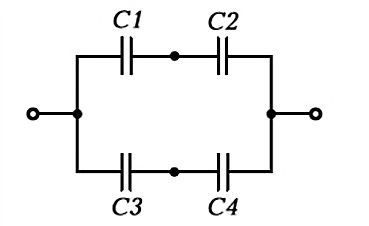 4. Рассчитать сопротивление медного провода сечением 0,5 мм2 и длиной 0,2 км.Справочный материал: удельное сопротивление меди: 0,017 Ом ∙ мм2                                                                                                               м5. Дана цепь из 3 резисторов:  R1 = 20 Ом, R2 = 30 Ом, R3 = 30 Ом. Рассчитать общее сопротивление цепи (Rобщ)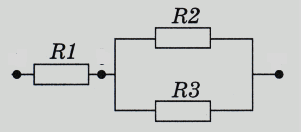 6. Электрическое сопротивление человеческого тела 5000 Ом. Какой ток проходит через него, если человек находится под напряжением 100 В?                                                                                                                                7. Электродвижущая сила аккумулятора 12В, внутреннее сопротивление 0,5 Ом. Зажимы аккумулятора замкнуты на внешний проводник сопротивлением 2,5 Ом. Определить силу тока для замкнутой электрической цепи.8. Определить ток, отдаваемый батареей аккумуляторов в сеть, состоящей из двух параллельно включенных аккумуляторов, если  ЭДС каждого аккумулятора равно 2 В, а внутреннее сопротивление - 0,02 Ом.  Внешнее сопротивление равно 1,99 Ом. 9. Сколько тепла выделит в течение 0,5 часов ток 5 Ампер, проходя по нагревательному элементу, если спираль элемента имеет сопротивление 24 Ом?10. Два резистора имеют сопротивления по 1 Ом. Какова будет мощность тока, если подключить к источнику постоянного напряжения 1 В два резистора последовательно? Два резистора параллельно? Один резистор?11. Какое из приведенных уравнений не соответствует рисунку и первому закону Кирхгофа?А) I1 + I2 + I3 - I4 - I5  = 0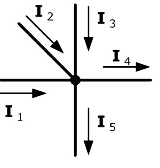 Б)  I1 +I2 + I3 + I4 + I5 = 0В)  I1 + I2+ I3 = I4+ I5Г) -I1 - I2 -I3 + I4 + I5  = 012. В чем опасность возникновения электрической дуги при размыкании электрической цепи?А)  Опасно для обслуживающего персоналаБ)  Нагар на контактах и износ контактов В) Повреждение изоляции, замыкание на корпусГ) Все три варианта ответа13. По какому параметру определяют сечение провода для прокладки внутри помещений?А) по силе тока в проводеБ) по напряжению в сети В) по температуре проводникаГ) по мощности потребителя14. Каким должно быть соотношение между температурой плавления плавкой вставки предохранителя tпред и температурой плавления проводов tпр? А)  tпред   tпрБ)  tпред       tпрВ)  tпред  = tпрГ)  не имеет значения15. Начертите простую электрическую цепь подключения амперметра для измерения электрического тока, подключения вольтметра для измерения ЭДС источника питания и подключения вольтметра для измерения падения напряжения на нагрузке.Тема «Электрические цепи переменного тока»Тема «Электронные приборы»1. Какие направления характерны для совершенствования элементной базы электроники? 
2. Какие вещества относятся к полупроводникам?3. Какой тип электропроводимости у полупроводников?4. Как называется процесс добавления примесей в полупроводниковые материалы?5. Как называются примеси, с помощью которых получают электронную проводимость?6. Как называются примеси, с помощью которых получают дырочную проводимость?7. Какие основные носители электрического заряда в полупроводниках n -типа?8. Какие основные носители электрического заряда в полупроводниках p -типа?9. Как называется контакт полупроводников n и p типов?10. Особенности вольт-амперной характеристики контакта полупроводников n и p типов11. Схематическое изображение диода: какая часть на рисунке является n-областью, какая часть - p-областью как называется выводы диода?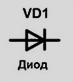 12. Повреждения в диодах:Какое повреждение в диоде, если его сопротивление в прямом и обратном направлениях низкое? ____________________________________________________Какое повреждение в диоде, если его сопротивление в прямом и обратном направлениях высокое?___________________________________________________Какие могут возникнуть повреждения в диоде, если через него будет течь прямой ток больше максимально допустимого?_______________________________________________Какие могут возникнуть повреждения в диоде, если к нему приложить обратное напряжение больше максимально допустимого?____________________________________13. Стабилитрон. Дать определение,  область применения и основные параметры стабилитронов.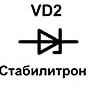 14.Диоды Шоттки: особенности диодов Шоттки и область применения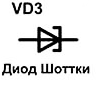 15. Светодиоды. Дать определение, принцип действия и область применения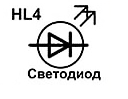 16. Фотодиоды. Условное обозначение, определение, принцип действия и область применения.17. Биполярные транзисторы. Какие типы транзисторов изображены на рисунках? Назовите выводы и укажите полярность напряжения смещения для работы транзисторов в качестве усилителей. 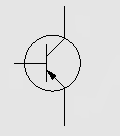 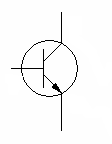 18. Полевые транзисторы. Как называют центральную область в полевом транзисторе?19. К какой степени интеграции относятся интегральные микросхемы, содержащие 500 элементов?20.Какие полупроводниковые приборы применяют для выпрямления переменного тока? 21.Из каких элементов состоят сглаживающие фильтры? 22.Назначение сглаживающих фильтров 23.Назначение транзисторов24.Назначение электронных генераторов синусоидальных колебаний25. Полупроводниковый прибор имеет маркировку КТ352А. Определите тип и основные параметры прибора.Тема «Электрические цепи постоянного тока»1.Что называется электрическим током?________________________________________ ___________________________________________________________________________2.Что называется электрической цепью?___________________________________________________________________________________________________________________3. Определите эквивалентную емкость батареи конденсаторов, если С1 = С2 = С3 = С4 = 5 пФ.4. Рассчитать сопротивление медного провода сечением 0,5 мм2 и длиной 0,2 км.Справочный материал: удельное сопротивление меди: 0,017 Ом ∙ мм2                                                                                                               м5. Дана цепь из 3 резисторов:  R1 = 20 Ом, R2 = 30 Ом, R3 = 30 Ом. Рассчитать общее сопротивление цепи (Rобщ)6. Электрическое сопротивление человеческого тела 5000 Ом. Какой ток проходит через него, если человек находится под напряжением 100 В?                                                                                                                                7. Электродвижущая сила аккумулятора 12В, внутреннее сопротивление 0,5 Ом. Зажимы аккумулятора замкнуты на внешний проводник сопротивлением 2,5 Ом. Определить силу тока для замкнутой электрической цепи.8. Определить ток, отдаваемый батареей аккумуляторов в сеть, состоящей из двух параллельно включенных аккумуляторов, если  ЭДС каждого аккумулятора равно 2 В, а внутреннее сопротивление - 0,02 Ом.  Внешнее сопротивление равно 1,99 Ом. 9. Сколько тепла выделит в течение 0,5 часов ток 5 Ампер, проходя по нагревательному элементу, если спираль элемента имеет сопротивление 24 Ом?10. Два резистора имеют сопротивления по 1 Ом. Какова будет мощность тока, если подключить к источнику постоянного напряжения 1 В два резистора последовательно? Два резистора параллельно? Один резистор?11. Какое из приведенных уравнений не соответствует рисунку и первому закону Кирхгофа?А) I1 + I2 + I3 - I4 - I5  = 0Б)  I1 +I2 + I3 + I4 + I5 = 0В)  I1 + I2+ I3 = I4+ I5Г) -I1 - I2 -I3 + I4 + I5  = 012. В чем опасность возникновения электрической дуги при размыкании электрической цепи?А)  Опасно для обслуживающего персоналаБ)  Нагар на контактах и износ контактов В) Повреждение изоляции, замыкание на корпусГ) Все три варианта ответа13. По какому параметру определяют сечение провода для прокладки внутри помещений?А) по силе тока в проводеБ) по напряжению в сети В) по температуре проводникаГ) по мощности потребителя14. Каким должно быть соотношение между температурой плавления плавкой вставки предохранителя tпред и температурой плавления проводов tпр? А)  tпред   tпрБ)  tпред       tпрВ)  tпред  = tпрГ)  не имеет значения15. Начертите простую электрическую цепь подключения амперметра для измерения электрического тока, подключения вольтметра для измерения ЭДС источника питания и подключения вольтметра для измерения падения напряжения на нагрузке.Тема «Электрические цепи переменного тока»Тема «Электронные приборы»1. Какие направления характерны для совершенствования элементной базы электроники? 2. Какие вещества относятся к полупроводникам?3. Какой тип электропроводимости у полупроводников?4. Как называется процесс добавления примесей в полупроводниковые материалы?5. Как называются примеси, с помощью которых получают электронную проводимость?6. Как называются примеси, с помощью которых получают дырочную проводимость?7. Какие основные носители электрического заряда в полупроводниках n -типа?8. Какие основные носители электрического заряда в полупроводниках p -типа?9. Как называется контакт полупроводников n и p типов?10. Особенности вольт-амперной характеристики контакта полупроводников n и p типов11. Схематическое изображение диода: какая часть на рисунке является n-областью, какая часть - p-областью как называется выводы диода?12. Повреждения в диодах:Какое повреждение в диоде, если его сопротивление в прямом и обратном направлениях низкое? ____________________________________________________Какое повреждение в диоде, если его сопротивление в прямом и обратном направлениях высокое?___________________________________________________Какие могут возникнуть повреждения в диоде, если через него будет течь прямой ток больше максимально допустимого?_______________________________________________Какие могут возникнуть повреждения в диоде, если к нему приложить обратное напряжение больше максимально допустимого?____________________________________13. Стабилитрон. Дать определение,  область применения и основные параметры стабилитронов.14.Диоды Шоттки: особенности диодов Шоттки и область применения15. Светодиоды. Дать определение, принцип действия и область применения16. Фотодиоды. Условное обозначение, определение, принцип действия и область применения.17. Биполярные транзисторы. Какие типы транзисторов изображены на рисунках? Назовите выводы и укажите полярность напряжения смещения для работы транзисторов в качестве усилителей. 18. Полевые транзисторы. Как называют центральную область в полевом транзисторе?19. К какой степени интеграции относятся интегральные микросхемы, содержащие 500 элементов?20.Какие полупроводниковые приборы применяют для выпрямления переменного тока? 21.Из каких элементов состоят сглаживающие фильтры? 22.Назначение сглаживающих фильтров 23.Назначение транзисторов24.Назначение электронных генераторов синусоидальных колебаний25. Полупроводниковый прибор имеет маркировку КТ352А. Определите тип и основные параметры прибора.Литература:Немцов М. В. Электротехника и электроника: учебник для студ. учреждений сред. проф. образования / М. В. Немцов, М. Л. Немцова. – 9-е изд., испр. – М.: Издательский центр «Академия», 2017. – 480 с.РАССМОТРЕНОна заседании предметно-цикловой комиссии механическихпрофессий и специальностейпротокол от «_____» ____2020 г.№________Председатель ПЦК_____________ М.В. Зиновьева№ ЗаданиеЗаданиеВарианты ответов1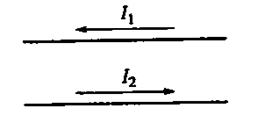 Как будут взаимодействовать два проводника с токами, близко расположенные друг от друга?будут отталкиватьсябудут притягиватьсяне будут взаимодействовать2От каких параметров зависит намагничивающая сила электромагнита?От каких параметров зависит намагничивающая сила электромагнита?от силы тока в катушкеот количества витков в катушкеоба варианта3Катушку с током подключают к источнику постоянного тока: сначала с ферромагнитным сердечником, затем без него. В каком случае магнитный поток быстрее достигнет установившегося значения?Катушку с током подключают к источнику постоянного тока: сначала с ферромагнитным сердечником, затем без него. В каком случае магнитный поток быстрее достигнет установившегося значения?с сердечникомбез сердечникав обоих случаях скорость магнитного потока одинакова4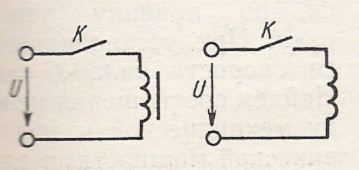 Какой рисунок соответствует правильному ответу из задачи №2? Какой рисунок соответствует правильному ответу из задачи №2? оба рисунка не соответствуютб) слевав) справа5Как называется явление, описанное далее "на катушку подают переменное напряжение, по катушке проходит переменный ток, переменное магнитное поле наводит ЭДС в соседней катушке"?Как называется явление, описанное далее "на катушку подают переменное напряжение, по катушке проходит переменный ток, переменное магнитное поле наводит ЭДС в соседней катушке"?Как называется явление, описанное далее "на катушку подают переменное напряжение, по катушке проходит переменный ток, переменное магнитное поле наводит ЭДС в соседней катушке"?взаимоиндукциясамоиндукциянамагничивание6Как называется явление, описанное далее "на катушку подают переменное напряжение, по катушке проходит переменный ток, переменное магнитное поле наводит ЭДС в этой же катушке"?Как называется явление, описанное далее "на катушку подают переменное напряжение, по катушке проходит переменный ток, переменное магнитное поле наводит ЭДС в этой же катушке"?Как называется явление, описанное далее "на катушку подают переменное напряжение, по катушке проходит переменный ток, переменное магнитное поле наводит ЭДС в этой же катушке"?взаимоиндукциясамоиндукциянамагничивание7Определите период синусоидального тока, если его частота 400 ГцОпределите период синусоидального тока, если его частота 400 ГцОпределите период синусоидального тока, если его частота 400 Гц0,0025 с                                                                     1,4 с 40 с8Какой электрической цепи соответствует графики напряжения и тока, изображенные на рисунке?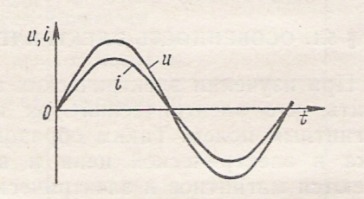 Какой электрической цепи соответствует графики напряжения и тока, изображенные на рисунке?Какой электрической цепи соответствует графики напряжения и тока, изображенные на рисунке?с активным сопротивлениемс индуктивным сопротивлениемс емкостным сопротивлением9Рассчитать индуктивное сопротивление цепи, если частота тока 50 КГц, а индуктивность катушки 20 мГн?Рассчитать индуктивное сопротивление цепи, если частота тока 50 КГц, а индуктивность катушки 20 мГн?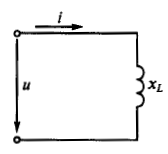 6,2 Ом620 Ом6200 Ом10Рассчитать частоту переменного тока в электрической цепи, если емкостное сопротивление цепи равно 6,2 КОм,а емкость конденсатора 1 мкФ?Рассчитать частоту переменного тока в электрической цепи, если емкостное сопротивление цепи равно 6,2 КОм,а емкость конденсатора 1 мкФ?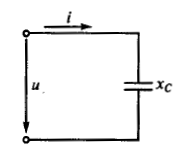 1 КГц1 МГц 1 ГГц11Угол  сдвига между тремя синусоидальными ЭДС, образующими трехфазную симметричную систему составляет:Угол  сдвига между тремя синусоидальными ЭДС, образующими трехфазную симметричную систему составляет:Угол  сдвига между тремя синусоидальными ЭДС, образующими трехфазную симметричную систему составляет:90 градусов                                                                                               100 градусов                                       120 градусов                                                      12Как соединяются обмотки по схеме «звезда» в трехфазных цепях?Как соединяются обмотки по схеме «звезда» в трехфазных цепях?Как соединяются обмотки по схеме «звезда» в трехфазных цепях?концы обмоток соединены с линейными проводами, начала обмоток соединены в общую точкуконцы обмоток соединены в общую точку, начала обмоток соединены с линейными проводами                             13Как соединяются обмотки по схеме «треугольник» в трехфазных цепях?Как соединяются обмотки по схеме «треугольник» в трехфазных цепях?Как соединяются обмотки по схеме «треугольник» в трехфазных цепях?начала и концы обмоток соединены в нулевые точкиначала и концы обмоток соединены последовательно в общие точки                                                                                  14Как называются провода, соединяющие начала фаз и приемники электрической энергии?Как называются провода, соединяющие начала фаз и приемники электрической энергии?Как называются провода, соединяющие начала фаз и приемники электрической энергии?линейные                                                                                                  фазные                                    нейтральные                                                   15Как называется провод, соединяющий нулевые точки источника и приемника электрической энергии?Как называется провод, соединяющий нулевые точки источника и приемника электрической энергии?Как называется провод, соединяющий нулевые точки источника и приемника электрической энергии?линейный                                                                                                   фазный                                    нейтральный                                                     16Чему равен ток в нейтральном проводе симметричной трёхфазной цепи при соединении нагрузки в звездусиле тока в одной фазе                                                                             силе тока в двух фазах                                                                             силе тока в трех фазах                                                                             нулю 17Почему обрыв нейтрального провода четырехпроходной системы является аварийным режимом?на одних фазах приёмника энергии напряжение увеличивается, на других - уменьшаетсяна всех фазах приёмника энергии напряжение падает                                                          на всех фазах приёмника энергии напряжение возрастает                                       18Определите линейное напряжение в трехфазной цепи по схеме звезда, если фазное напряжение равно 380 В220 В                                      380 В                                                     660 В19Определите линейное напряжение в трехфазной цепи по схеме треугольник, если фазное напряжение равно 380 В220 В                                      380 В                                                     660 В20Какой физическое явление лежит в основе принципа действия трансформатора?излучение электромагнитных волн                                                             разветвление электрических токовэлектромагнитная индукция                                       21Измерительный трансформатор тока имеет две обмотки с числом витков w1=2 и w2=100. Определить его коэффициент трансформации0,02509822У силового однофазного трансформатора номинальное напряжение на входе 6000 В, на выходе 100 В. Определить коэффициент трансформации0,0166010023Чем принципиально отличается автотрансформаторы от трансформатора? коэффициентом трансформации                                                                         электрическим соединением первичной и вторичной обмотки                                                 мощностью24Шкала амперметра 0 – 50 А. Прибором измерены токи: а) 3 А; б) 30 А.  Какое из измеренных значений точнее?а)	3 Аб)	30 А25Номинальное значение сопротивления резистора – 7 КОм. Измеренное значение сопротивления – 7, 5 КОм. Рассчитайте абсолютную погрешность измерения по формуле  Δ = А изм – А, где А изм – измеренная величина, А – истинное значение величины. Рассчитайте относительную погрешность измерений по формуле δ =   Δ  ∙ 100%                                                                                                                         А Номинальное значение сопротивления резистора – 7 КОм. Измеренное значение сопротивления – 7, 5 КОм. Рассчитайте абсолютную погрешность измерения по формуле  Δ = А изм – А, где А изм – измеренная величина, А – истинное значение величины. Рассчитайте относительную погрешность измерений по формуле δ =   Δ  ∙ 100%                                                                                                                         А а) Повышение надежности                                                б) Снижение потребления мощностив) Миниатюризация г) Все перечисленныеа) Занимают  промежуточное место междупроводниками и  диэлектрикамиб) Занимают  промежуточное  положение между жидкими и твердыми диэлектрикамив) Занимают  промежуточное место междупроводниками и  ионамиг) Занимают  промежуточное  положение между диэлектриками и электролитамиа) Электроннаяб) Дырочно-ионнаяв) Электронно-ионнаяг) Электронно-дырочнаяа) Эмиссияб) Легированиев) Ионизацияг) Поляризацияа) Электронныеб) Донорскиев) Акцепторныег) Легированныеа) Электронныеб) Донорскиев) Акцепторныег) Легированныеа) электроныб) ионыв) дыркиг) разныеа) электроныб) ионыв) дыркиг) разныеа) Легированный переходб) Дырочный переходв) Электронно-дырочный переход (p-n переход)г) Электронный перехода) Обозначьте полярность прямого напряженияб) Обозначьте полярность обратного напряженияв) Укажите на ВАХ p-n перехода области прямого и обратного напряжения и токов, а также укажите, где на графике указывают величину напряжения пробоя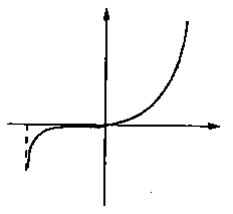 а) Стокб) Истокв) Каналг) Затвора) К малойб) К среднейв) К большойг) К сверхбольшойа) Диодыб) Биполярные транзисторыв) Полевые транзисторы г) Логические схемыа) Диоды, конденсаторы, дросселиб) Транзисторы, конденсаторы, дросселив) Активные сопротивления,  конденсаторы, дроссели г) Диоды, сопротивления, дросселиа) Выпрямление переменного токаб) Усиление параметров сигналав) Устранение пульсаций выпрямленных напряжения и токаг) Преобразования энергии постоянного тока в переменный сигнал заданной частоты а) Выпрямление переменного токаб) Усиление параметров сигналав) Устранение пульсаций выпрямленных напряжения и токаг) Преобразования энергии постоянного тока в переменный сигнал заданной частоты а) Выпрямление переменного токаб) Усиление параметров сигналав) Устранение пульсаций выпрямленных напряжения и токаг) Преобразования энергии постоянного тока в переменный сигнал заданной частоты № ЗаданиеЗаданиеВарианты ответов1Как будут взаимодействовать два проводника с токами, близко расположенные друг от друга?будут отталкиватьсябудут притягиватьсяне будут взаимодействовать2От каких параметров зависит намагничивающая сила электромагнита?От каких параметров зависит намагничивающая сила электромагнита?от силы тока в катушкеот количества витков в катушкеоба варианта3Катушку с током подключают к источнику постоянного тока: сначала с ферромагнитным сердечником, затем без него. В каком случае магнитный поток быстрее достигнет установившегося значения?Катушку с током подключают к источнику постоянного тока: сначала с ферромагнитным сердечником, затем без него. В каком случае магнитный поток быстрее достигнет установившегося значения?с сердечникомбез сердечникав обоих случаях скорость магнитного потока одинакова4Какой рисунок соответствует правильному ответу из задачи №2? Какой рисунок соответствует правильному ответу из задачи №2? оба рисунка не соответствуютб) слевав) справа5Как называется явление, описанное далее "на катушку подают переменное напряжение, по катушке проходит переменный ток, переменное магнитное поле наводит ЭДС в соседней катушке"?Как называется явление, описанное далее "на катушку подают переменное напряжение, по катушке проходит переменный ток, переменное магнитное поле наводит ЭДС в соседней катушке"?Как называется явление, описанное далее "на катушку подают переменное напряжение, по катушке проходит переменный ток, переменное магнитное поле наводит ЭДС в соседней катушке"?взаимоиндукциясамоиндукциянамагничивание6Как называется явление, описанное далее "на катушку подают переменное напряжение, по катушке проходит переменный ток, переменное магнитное поле наводит ЭДС в этой же катушке"?Как называется явление, описанное далее "на катушку подают переменное напряжение, по катушке проходит переменный ток, переменное магнитное поле наводит ЭДС в этой же катушке"?Как называется явление, описанное далее "на катушку подают переменное напряжение, по катушке проходит переменный ток, переменное магнитное поле наводит ЭДС в этой же катушке"?взаимоиндукциясамоиндукциянамагничивание7Определите период синусоидального тока, если его частота 400 ГцОпределите период синусоидального тока, если его частота 400 ГцОпределите период синусоидального тока, если его частота 400 Гц0,0025 с                                                                     1,4 с 40 с8Какой электрической цепи соответствует графики напряжения и тока, изображенные на рисунке?Какой электрической цепи соответствует графики напряжения и тока, изображенные на рисунке?Какой электрической цепи соответствует графики напряжения и тока, изображенные на рисунке?с активным сопротивлениемс индуктивным сопротивлениемс емкостным сопротивлением9Рассчитать индуктивное сопротивление цепи, если частота тока 50 КГц, а индуктивность катушки 20 мГн?Рассчитать индуктивное сопротивление цепи, если частота тока 50 КГц, а индуктивность катушки 20 мГн?6,2 Ом620 Ом6200 Ом10Рассчитать частоту переменного тока в электрической цепи, если емкостное сопротивление цепи равно 6,2 КОм,а емкость конденсатора 1 мкФ?Рассчитать частоту переменного тока в электрической цепи, если емкостное сопротивление цепи равно 6,2 КОм,а емкость конденсатора 1 мкФ?1 КГц1 МГц 1 ГГц11Угол сдвига между тремя синусоидальными ЭДС, образующими трехфазную симметричную систему составляет:Угол сдвига между тремя синусоидальными ЭДС, образующими трехфазную симметричную систему составляет:Угол сдвига между тремя синусоидальными ЭДС, образующими трехфазную симметричную систему составляет:90 градусов                                                                                               100 градусов                                       120 градусов                                                      12Как соединяются обмотки по схеме «звезда» в трехфазных цепях?Как соединяются обмотки по схеме «звезда» в трехфазных цепях?Как соединяются обмотки по схеме «звезда» в трехфазных цепях?концы обмоток соединены с линейными проводами, начала обмоток соединены в общую точкуконцы обмоток соединены в общую точку, начала обмоток соединены с линейными проводами                             13Как соединяются обмотки по схеме «треугольник» в трехфазных цепях?Как соединяются обмотки по схеме «треугольник» в трехфазных цепях?Как соединяются обмотки по схеме «треугольник» в трехфазных цепях?начала и концы обмоток соединены в нулевые точкиначала и концы обмоток соединены последовательно в общие точки                                                                                  14Как называются провода, соединяющие начала фаз и приемники электрической энергии?Как называются провода, соединяющие начала фаз и приемники электрической энергии?Как называются провода, соединяющие начала фаз и приемники электрической энергии?линейные                                                                                                  фазные                                    нейтральные                                                   15Как называется провод, соединяющий нулевые точки источника и приемника электрической энергии?Как называется провод, соединяющий нулевые точки источника и приемника электрической энергии?Как называется провод, соединяющий нулевые точки источника и приемника электрической энергии?линейный                                                                                                   фазный                                    нейтральный                             16Чему равен ток в нейтральном проводе симметричной трёхфазной цепи при соединении нагрузки в звезду?силе тока в одной фазе                                                                             силе тока в двух фазах                                                                             силе тока в трех фазах                                                                             нулю 17Почему обрыв нейтрального провода четырехпроходной системы является аварийным режимом?на одних фазах приёмника энергии напряжение увеличивается, на других - уменьшаетсяна всех фазах приёмника энергии напряжение падает                                                          на всех фазах приёмника энергии напряжение возрастает                                       18Определите линейное напряжение в трехфазной цепи по схеме звезда, если фазное напряжение равно 380 В220 В                                      380 В                                                     660 В19Определите линейное напряжение в трехфазной цепи по схеме треугольник, если фазное напряжение равно 380 В220 В                                      380 В                                                     660 В20Какой физическое явление лежит в основе принципа действия трансформатора?излучение электромагнитных волн                                                             разветвление электрических токовэлектромагнитная индукция                                       21Измерительный трансформатор тока имеет две обмотки с числом витков w1=2 и w2=100. Определить его коэффициент трансформации0,02509822У силового однофазного трансформатора номинальное напряжение на входе 6000 В, на выходе 100 В. Определить коэффициент трансформации0,0166010023Чем принципиально отличается автотрансформаторы от трансформатора?коэффициентом трансформации                                                                         электрическим соединением первичной и вторичной обмотки                                                 мощностью24Шкала амперметра 0 – 50 А. Прибором измерены токи: а) 3 А; б) 30 А.  Какое из измеренных значений точнее?а)	3 Аб)	30 А25Номинальное значение сопротивления резистора – 7 КОм. Измеренное значение сопротивления – 7, 5 КОм. Рассчитайте абсолютную погрешность измерения по формуле  Δ = А изм – А, где А изм – измеренная величина, А – истинное значение величины. Рассчитайте относительную погрешность измерений по формуле δ =   Δ  ∙ 100%                                                                                                                         А Номинальное значение сопротивления резистора – 7 КОм. Измеренное значение сопротивления – 7, 5 КОм. Рассчитайте абсолютную погрешность измерения по формуле  Δ = А изм – А, где А изм – измеренная величина, А – истинное значение величины. Рассчитайте относительную погрешность измерений по формуле δ =   Δ  ∙ 100%                                                                                                                         А а) Повышение надежности                                                б) Снижение потребления мощностив) Миниатюризация г) Все перечисленныеа) Занимают  промежуточное место междупроводниками и  диэлектрикамиб) Занимают  промежуточное  положение между жидкими и твердыми диэлектрикамив) Занимают  промежуточное место междупроводниками и  ионамиг) Занимают  промежуточное  положение между диэлектриками и электролитамиа) Электроннаяб) Дырочно-ионнаяв) Электронно-ионнаяг) Электронно-дырочнаяа) Эмиссияб) Легированиев) Ионизацияг) Поляризацияа) Электронныеб) Донорскиев) Акцепторныег) Легированныеа) Электронныеб) Донорскиев) Акцепторныег) Легированныеа) электроныб) ионыв) дыркиг) разныеа) электроныб) ионыв) дыркиг) разныеа) Легированный переходб) Дырочный переходв) Электронно-дырочный переход (p-n переход)г) Электронный перехода) Обозначьте полярность прямого напряженияб) Обозначьте полярность обратного напряженияв) Укажите на ВАХ p-n перехода области прямого и обратного напряжения и токов, а также укажите, где на графике указывают величину напряжения пробояа) Стокб) Истокв) Каналг) Затвора) К малойб) К среднейв) К большойг) К сверхбольшойа) Диодыб) Биполярные транзисторыв) Полевые транзисторы г) Логические схемыа) Диоды, конденсаторы, дросселиб) Транзисторы, конденсаторы, дросселив) Активные сопротивления,  конденсаторы, дроссели г) Диоды, сопротивления, дросселиа) Выпрямление переменного токаб) Усиление параметров сигналав) Устранение пульсаций выпрямленных напряжения и токаг) Преобразования энергии постоянного тока в переменный сигнал заданной частоты а) Выпрямление переменного токаб) Усиление параметров сигналав) Устранение пульсаций выпрямленных напряжения и токаг) Преобразования энергии постоянного тока в переменный сигнал заданной частоты а) Выпрямление переменного токаб) Усиление параметров сигналав) Устранение пульсаций выпрямленных напряжения и токаг) Преобразования энергии постоянного тока в переменный сигнал заданной частоты 